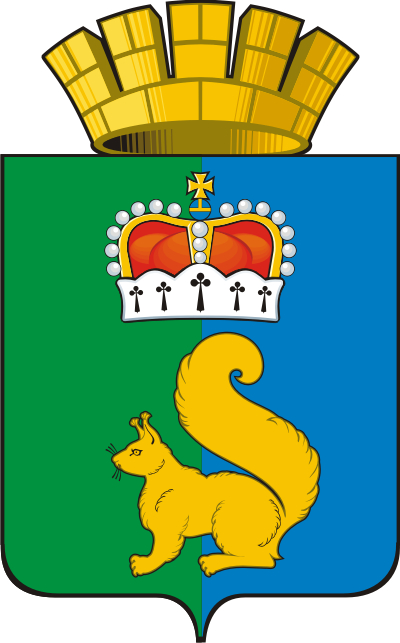 ПОСТАНОВЛЕНИЕАДМИНИСТРАЦИИ ГАРИНСКОГО ГОРОДСКОГО ОКРУГАВ соответствии с Трудовым кодексом Российской Федерации, статьей 53 Федерального закона от 06.10.2003 N 131-ФЗ «Об общих принципах организации местного самоуправления в Российской Федерации», в целях совершенствования системы оплаты труда и обеспечения социальных гарантий работникам Муниципального казенного учреждения «Единая дежурно-диспетчерская служба Гаринского городского округа», руководствуясь Уставом Гаринского городского округа,ПОСТАНОВЛЯЮ:1. Утвердить Положение об оплате труда и материальном стимулировании работников Муниципального казенного учреждения «Единая дежурно-диспетчерская служба Гаринского городского округа»2. Постановление  главы Гаринского городского округа от 21.01.2015 № 24 «Об утверждении Положения об оплате труда и материальном стимулировании работников муниципального казенного учреждения «Единая дежурно-диспетчерская служба  Гаринского городского округа»  считать утратившим силу.3. Настоящее постановление опубликовать (обнародовать).4. Контроль за исполнением настоящего постановления оставляю за собой.ГлаваГаринского городского округа                                                         С.Е. ВеличкоПриложениек постановлению администрацииГаринского городского округаот 25.12.2023 года № 596ПОЛОЖЕНИЕоб оплате труда и материальном стимулировании работников муниципального казенного учреждения «Единая дежурно-диспетчерская служба Гаринского городского округа»Глава 1. Общие положения1.1. Настоящее Положение об оплате труда и материальном стимулировании работников муниципального казенного учреждения «Единая дежурно-диспетчерская служба Гаринского городского округа» (далее – Положение), разработано на основании Трудового кодекса Российской Федерации, Постановления Правительства Свердловской области от 06.02.2009 г. № 145-ПП  «О введении новых систем оплаты труда работников государственных бюджетных учреждений Свердловской области» (вместе с «Положением об установлении системы оплаты труда работников государственных бюджетных учреждений Свердловской области»), Постановлением Правительства Свердловской области от 13.06.2019 г. № 358-ПП «О порядке функционирования единых дежурно-диспетчерских служб в Свердловской области» (в ред. 06.07.2022), Квалификационного справочника должностей руководителей, специалистов и других служащих, утвержденный Постановлением Минтруда РФ от 21.08.1998 г. № 37, приказа Министерства здравоохранения и социального развития Российской Федерации от 29.05.2008 г. № 247н «Об утверждении профессиональных квалификационных групп общеотраслевых должностей и руководителей, специалистов и служащих».1.2. Положение включает в себя:1) порядок и условия оплаты труда работников учреждения; 2) условия оплаты труда директора учреждения;3) условия осуществления и размеры выплат компенсационного характера и порядок установления этих выплат в соответствии с Приказом Министерства здравоохранения и социального развития Российской Федерации от 29 декабря 2007 года № 822 «Об утверждении Перечня видов выплат компенсационного характера в бюджетных, казенных учреждениях и разъяснения о порядке установления выплат компенсационного характера в этих учреждениях»;4) иные выплаты стимулирующего характера, критерии их установления в соответствии с Приказом Министерства здравоохранения и социального развития Российской Федерации от 29.12.2007 года № 818 «Об утверждении Перечня видов выплат стимулирующего характера в федеральных бюджетных учреждениях и разъяснения о порядке установления выплат стимулирующего характера в федеральных бюджетных учреждениях».1.3. Размер порядок и условия оплаты труда работников муниципального казенного учреждения «Единая дежурно-диспетчерская служба Гаринского городского округа» устанавливается директором учреждения в пределах фонда оплаты труда, предусмотренного в смете учреждения на текущий год.1.4. Условия оплаты труда, включая размер должностного оклада работника, выплаты компенсационного и стимулирующего характера являются обязательными для включения в трудовой договор.1.5. Штатное расписание учреждения составляется и утверждается руководителем учреждения по согласованию с главой Гаринского городского округа и Управлением по благоустройству Гаринского городского округа и включает в себя все должности работников учреждения.1.6. Фонд оплаты труда формируется за счёт бюджетных средств.Глава 2.Порядок и условия оплаты труда работников учреждения2.1. Размеры должностных окладов работников учреждения установлены на основе занимаемых ими должностей профессиональных квалификационных групп, с учётом требований к профессиональной подготовке и уровню квалификации, которые необходимы для осуществления соответствующей профессиональной деятельности в соответствии с Приложением № 1 к настоящему Положению.Начисление оплаты труда работникам учреждения производится ежемесячно на основании табеля учёта рабочего времени, подписанного руководителем учреждения и специалистом по кадрам.   2.2. Для работников устанавливаются следующие выплаты компенсационного характера:       1) Выплаты за работу в местностях с особо климатическими условиями устанавливаются в соответствии с законодательством Российской Федерации в размере 20 процентов к заработной плате работников и начисляется на выплаты, предусмотренные в настоящем Положении, в том числе выплаты стимулирующего и компенсационного характера;2) Выплаты за увеличение объёма работы или исполнение обязанностей временно отсутствующего работника без освобождения от работы, определённой трудовым договором, устанавливаются в случае увеличения установленного ему объёма работы или возложения на него обязанностей временно отсутствующего работника без освобождения от работы, определённой трудовым договором.Размер доплаты и срок, на который она устанавливается, определяется по соглашению сторон трудового договора с учётом содержания и (или) объёма дополнительной работы.3) Выплаты компенсационного характера устанавливаются в процентном отношении и (или) в абсолютных размерах к должностному окладу, если иное не установлено законодательством. При этом размер компенсационных выплат не может быть установлен ниже размеров выплат, установленных трудовым законодательством и иными нормативными правовыми актами, содержащими нормы трудового права.При работе на условиях неполного рабочего времени компенсационные выплаты работнику пропорционально уменьшаются.2.3. Для работников устанавливаются следующие выплаты стимулирующего характера: 1) Персональный повышающий коэффициент к окладу, который устанавливается работнику с учётом уровня его профессиональной подготовки, сложности, напряженности выполняемой работы, степени самостоятельности и ответственности при выполнении поставленных задач. Размер повышающего коэффициента к окладу устанавливается в пределах до 2,25. Решение об установлении персонального повышающего коэффициента к должностному окладу и его размерах принимается руководителем учреждения.Применение персонального повышающего коэффициента не образует новый оклад и не учитывается при начислении иных стимулирующих и компенсационных выплат, устанавливаемых в процентном отношении к должностному окладу.2) Ежемесячная надбавка за выслугу лет устанавливается в процентном отношении к должностному окладу в следующих размерах:- 10 процентов - при стаже работы от 3 до 8 лет;- 15 процентов - при стаже работы от 8 до 13 лет;- 20 процентов - при стаже работы от 13 до18 лет;- 25 процентов - при стаже работы от 18 до 23 лет;- 30 процентов - при стаже работы свыше 23 лет. 3) Выплаты за работу в ночное время производятся из расчета 20 процентов часовой ставки должностного оклада (ставки заработной платы) за каждый час работы в ночное время.4) Оплата за работу в выходные и нерабочие праздничные дни производится в соответствии с нормами действующего законодательства5) Премирование работников учреждения осуществляется по результатам работы за отчётный период и производится ежемесячно в пределах утверждённого фонда оплаты труда.2.4.  При премировании по итогам работы за месяц учитываются:1) своевременное и качественное выполнение работниками возложенных на них функций и должностных обязанностей, определённых должностной инструкцией;2) соблюдение работниками трудовой дисциплины, и правил внутреннего трудового распорядка;3) качественная подготовка и своевременная сдача отчётности, материалов информационного, аналитического характера;4) выполнение работниками в пределах их должностных полномочий плана работы учреждения;5) инициатива, творчество и применение в работе современных форм и методов организации труда, личный вклад работника в выполнение задач, поставленных перед коллективом;6) выполнение иных особо важных заданий и поручений.2.5. Премия начисляется по итогам работы и результатам труда работника за отчетный период (месяц) за фактически отработанное время в размере до 25 процентов от должностного оклада с учётом уральского коэффициента.2.6. Работникам, уволившимся до истечения отчетного периода (месяца) по собственному желанию, премия не выплачивается. 2.7. Размер выплаты премии за месяц работникам устанавливается приказом руководителя учреждения до 1 числа месяца, следующего за отчетным периодом. За счет экономии фонда оплаты труда дополнительно может быть выплачена премия на основании приказа руководителя, но не более 2-х должностных окладов.2.8. Работник вправе обжаловать необоснованное, на его взгляд, полное или частичное депремирование в комиссию по трудовым спорам или в судебном порядке, а также обратиться к соответствующему руководителю с просьбой об отмене правового акта о его депремировании с указанием обоснований.2.9. Материальная помощь выплачивается работнику учреждения с учётом продолжительности работы в должности и в пределах утвержденного фонда оплаты труда до 2-х должностных окладов. Материальная помощь выплачивается по заявлению работника при уходе в ежегодный основной оплачиваемый отпуск. Средства на выплату материальной помощи предусматриваются без учёта уральского коэффициента.2.10. В случае разделения ежегодного основного оплачиваемого отпуска в установленном порядке на части, материальная помощь выплачивается при предоставлении любой части указанного отпуска по заявлению работника. В исключительных случаях, по заявлению работника, материальная помощь может быть выплачена в течение календарного года, независимо от ухода работника в отпуск.2.11. Решение о выплате материальной помощи оформляется приказом руководителя учреждения.Материальная помощь выплачивается по действующему на дату выплаты материальной помощи должностному окладу.2.12. Материальная помощь не выплачивается работникам, находящимся в отпуске по уходу за ребёнком до достижения трёх лет, других отпусках без сохранения заработной платы.2.13. В случае увольнения работника выплаченная материальная помощь перерасчёту и удержанию не подлежит.2.14. При условии экономии фонда оплаты труда руководителю и работникам учреждения на основании личного заявления может быть оказана материальная помощь в следующих случаях:1) на оздоровление (приобретение лекарств, санаторно- курортных путевок);2) в случае смерти близких родственников работника, при предоставлении подтверждающих документов;3) с продолжительной болезнью работника и членов его семьи;4)  утратой личного имущества в результате пожара или стихийного бедствия.Глава 3. Порядок и условия оплаты труда руководителя муниципального казенного учреждения «Единая дежурно-диспетчерская службаГаринского городского округа»3.1. Должностной оклад руководителя учреждения определяется трудовым договором, заключенным с главой Гаринского городского округа. 3.2.  С учётом условий труда руководителю учреждения устанавливаются выплаты стимулирующего и компенсационного характера, материальная помощь в следующих размерах:1) ежемесячная надбавка за интенсивность и напряженность труда – 50 процентов от должностного оклада;2) ежемесячная премия по результатам работы – до 50 процентов от должностного оклада по распоряжению главы Гаринского городского округа;3) надбавка за выслугу лет в зависимости от стажа работы в соответствии с подпунктом 2 пункта 9 настоящего Положения;4) выплата за работу в местностях с особо климатическими условиями в размере 20 процентов к начисленной заработной плате;5) материальная помощь – 2 должностных оклада. 3.3. Премия руководителю учреждения за счет экономии фонда оплаты труда по итогам работы за год выплачивается на основании распоряжения главы Гаринского городского округа, но не более 2-х должностных окладов.Приложение № 1к Положению об оплате труда и материальном стимулировании работников муниципального казенного учреждения «Единая дежурно-диспетчерская служба Гаринского городского округа Профессиональные квалифицированные группы общеотраслевых должностей служащих25.12.2023 п.г.т. Гари   №  596Об утверждении Положения об оплате труда и материальном стимулировании работников  Муниципального  казенного учреждения «Единая дежурно-диспетчерская служба Гаринского городского округа»Квалификационный уровеньНаименование должностиОклад (рублей)123Профессиональная квалификационная группа второго уровняПрофессиональная квалификационная группа второго уровняПрофессиональная квалификационная группа второго уровня1 квалификационный уровеньОперативный дежурный61131 квалификационный уровеньПомощник оперативного дежурного -  специалист по приему и обработке экстренных вызовов61131 квалификационный уровеньЗаместитель директора – старший оперативный дежурный6690Профессиональная квалификационная группа третьего уровняПрофессиональная квалификационная группа третьего уровняПрофессиональная квалификационная группа третьего уровня1 квалификационный уровеньИнженер7645Профессиональная квалификационная группа четвертого уровняПрофессиональная квалификационная группа четвертого уровняПрофессиональная квалификационная группа четвертого уровня3 квалификационный уровеньДиректор19624